CHAMADA PÚBLICA 20/2022PROGRAMA DE BOLSAS DE INICIAÇÃO CIENTÍFICAFUNDAÇÃO ARAUCÁRIA & BIOPARK EDUCAÇÃOANEXO I - ROTEIRO DESCRITIVO E TERMO DE COMPROMISSO  1. IDENTIFICAÇÃO DO COORDENADOR  DA  PROPOSTA/PROPONENTE2. PROJETO A SER DESENVOLVIDO:3.  BOLSAS PLEITEADAS PARA INICIAÇÃO CIENTIFICA4. TERMO DE COMPROMISSO_______________________, ______ de __________________ de 2022.CHAMADA PÚBLICA 20/2022PROGRAMA DE BOLSAS DE INICIAÇÃO CIENTÍFICAFUNDAÇÃO ARAUCÁRIA & BIOPARK EDUCAÇÃOANEXO II- PLANO DE TRABALHO DO BOLSISTA1. IDENTIFICAÇÃO2. PROJETO A SER DESENVOLVIDO PELO BOLSISTA:3.  TERMO DE CIÊNCIAPelo presente termo, o Bolsista, abaixo assinado, DECLARA ciência de todo o teor da Chamada Pública 20/2022, Programa de Bolsas de Iniciação Científica Fundação Araucária &Biopark Educação bem como de todas as obrigações enquanto bolsista de extensão da Fundação Araucária. O Bolsista, declara, ainda, ter ciência de que a bolsa concedida no âmbito da Chamada Pública 20/2022, é entendida como bolsa concedida por Agência de Fomento, razão pela qual se caracteriza como doação, não configura vínculo empregatício, não caracteriza contraprestação de serviços nem vantagem para o doador, para efeitos do disposto no art. 26 da Lei nº 9.250, de 26 de dezembro de 1995, e não integra a base de cálculo da contribuição previdenciária, aplicando-se a estas o disposto no §4º, da Lei 10.973/2004.4. DA RESPONSABILIDADE E DECLARAÇÕES DO BOLSISTAO bolsista, abaixo assinado, assume as seguintes responsabilidades:4.1 Dedicar-se às atividades relacionadas à bolsa conforme a carga horária fixada nesta Chamada Pública 20/2022,Programa de Bolsas de Iniciação Científica Fundação Araucária &Biopark Educação.4.2 O bolsista deve apresentar Relatórios Bimestrais de Atividades para seu orientador como condição para o recebimento das cotas de bolsa, bem como o Relatório Final de Atividades, sob pena de ser acionado administrativa e/ou judicialmente pela OUTORGANTE para devolução dos recursos recebidos, devidamente corrigidos pelos índices legais em vigor e com incidência das demais sanções legais (juros, honorários advocatícios e custas judiciais).4.3 O bolsista declara que é de sua exclusiva responsabilidade utilizar os equipamentos de segurança necessários ao desenvolvimento de suas atividades, os quais devem ser providos Biopark Educação e deverão atender às normas técnicas e às exigências dos órgãos de controle e fiscalização.4.4 O bolsista declara que aceita, sem restrições, o Auxílio, tal como concedido, e se responsabiliza pelo fiel cumprimento do Termo de Outorga em todos os seus itens, cláusulas e condições, e que concorda com qualquer fiscalização que a Fundação Araucária julgar conveniente proceder, de acordo com o inciso III do artigo 31º da Lei Estadual nº 12.020, de 09 de janeiro de 1998.4.5 O bolsista declara que tem plenas condições de realizar as atividades previstas no projeto e que envidará todos os esforços para que seus objetivos sejam atingidos.4.6 Em caso de abandono do projeto, sem prévia autorização da Fundação Araucária e da ICT convenente, o bolsista se compromete a restituir à Fundação Araucária, imediatamente, todos os recursos concedidos para a execução do projeto, sob pena de ser acionado administrativa e/ou judicialmente pela Fundação Araucária para a devolução dos recursos recebidos, devidamente corrigidos pelos índices legais em vigor e com incidência das demais sanções legais (juros, honorários advocatícios e custas judiciais).4.7 A violação de qualquer das cláusulas da Chamada Pública 20/2022 importará em suspensão do Auxílio concedido e/ou retirada dos materiais adquiridos.4.8 O bolsista declara ter ciência, para todos os efeitos legais, do Manual de Prestação de Contas da Fundação Araucária, da Chamada Pública 20/2022 e, bem assim, seus anexos.5. ASSINATURASCHAMADA PÚBLICA 20/2022PROGRAMA DE BOLSAS DE INICIAÇÃO CIENTÍFICAFUNDAÇÃO ARAUCÁRIA & BIOPARK EDUCAÇÃOANEXO III – FORMULÁRIO DE CADASTRO DEBOLSISTA PARA O E - SOCIALPrezado Bolsista, O correto preenchimento de todos os campos deste formulário é de crucial importância para a Fundação Araucária devido à obrigatoriedade determinada pelo Governo Federal através do eSocial, de cadastramento em nosso sistema de RH de todos os pagamentos efetuados. Deste modo, solicitamos a leitura e preenchimento em todos os campos bem como envio das cópias dos documentos.Cópia dos seguintes documentos: Cadastro de Pessoas Físicas (CPF); Cópia do cartão do PIS/PASEP/Inscrição INSS; Registro Geral (RG); Certidão de Casamento; Comprovante de Residência; Comprovante de Escolaridade; Cópia dos itens da Carteira de Trabalho: Número e Série e data emissão (Pág 1 e 2).DECLARAÇÃODeclaro para os devidos fins que as informações constantes desse formulário são fiéis à verdade e condizentes com a realidade dos fatos à época. Declaro que todas as informações mencionadas nesse formulário foram extraídas dos documentos e são de minha inteira responsabilidade. Nada mais a declarar, e ciente das responsabilidades pelas declarações prestadas, firmo a presente.  __________________________, ____ de ____________de 2022                                   ______________________________ 						                Assinatura do bolsista CHAMADA PÚBLICA 20/2022PROGRAMA DE BOLSAS DE INICIAÇÃO CIENTÍFICAFUNDAÇÃO ARAUCÁRIA &BIOPARK EDUCAÇÃOANEXO IV –MODELO DE RELATÓRIO BIMESTRAL PARA O BOLSISTA(Para acompanhamento e análise do Biopark)1. IDENTIFICAÇÃO 2. PROJETO EM DESENVOLVIMENTO PELO BOLSISTA:Data:_________________________                   _________________________________________Assinatura do Bolsista                                       Assinatura do Coordenador da Proposta/OrientadorCHAMADA PÚBLICA 20/2022PROGRAMA DE BOLSAS DE INICIAÇÃO CIENTÍFICAFUNDAÇÃO ARAUCÁRIA &BIOPARK EDUCAÇÃOANEXO V- Modelo de Plano de TrabalhoObservação: Os itens que constam neste documento (Anexo V) são os mesmos que estão na plataforma de submissão do projeto. Não há necessidade de envio de cópia deste documento.1. DADOS DE IDENTIFICAÇÃO 2. DADOS DA EQUIPE DO PROJETO (Coordenador/Equipe)3. INFORMAÇÕES DA PROPOSTA 4. DESPESAS/ORÇAMENTO5. ATIVIDADES DO PROJETO* C.H.S – Carga horária semanal6. CRONOGRAMA físico7. cRONOGRAMA FINANCEIRO8. PLANO DE METAS E ETAPASDescrever a(s) meta(s), elementos que compõe o projeto, contemplando a descrição, unidade de medida e quantidade, além das etapas, ações em que se pode dividir a execução de uma meta, do período de realização e valor previsto para a mesma. Não existe nenhuma limitação para a quantidade de metas e etapas. CHAMADA PÚBLICA 20/2022PROGRAMA DE BOLSAS DE INICIAÇÃO CIENTÍFICAFUNDAÇÃO ARAUCÁRIA &BIOPARK EDUCAÇÃOANEXO VI - Modelo de Termo de Outorga e Aceitação de BolsaAFundação Araucária de Apoio ao Desenvolvimento Científico e Tecnológico do Paraná, pessoa jurídica de direito privado, declarada de utilidade pública pela Lei estadual nº 13180/2001, inscrita no CNPJ sob o nº 03.579.617/0001-00, domiciliada na Av. Comendador Franco, 1341 – Campus da Indústria, Jardim Botânico, na cidade de Curitiba/PR, doravante denominada “Fundação Araucária”, neste ato representada pelo seu Presidente, Senhor Ramiro Wahrhaftig, brasileiro, R.G. Nº 952291-3 SSP PR, CPF 321.770.549-15, residente e domiciliado à Rua Campos Sales, nº 782, CEP 80.030 376 ,Curitiba PR, e pelo Diretor de Administração e Finanças, Senhor Gerson Luiz Koch, brasileiro, R.G. Nº 754.751 PR, CPF nº 183.960.899-49, residente e domiciliado à Rua Osório Duque Estrada, nº 682, CEP 80.520-470, Curitiba PR,concedebolsaaobeneficiárioa seguirqualificado,nostermosda[chamamento público/dispensa de chamamento público/inexigibilidade de chamamento público n.º XXXX/XXXX] e Convênio de PDI n. ####comobjetivose condiçõesestipuladosnopresenteTermodeOutorgae seusanexos.CLÁUSULAPRIMEIRA–DO OBJETOConstitui-seobjetodesteinstrumentodisciplinarosdireitos,deveres,prerrogativase sujeiçõesdaspartes,noqueserefereà concessãoda Bolsaaobeneficiárioacimaidentificado,tratadanostermosda[chamamento público/dispensa de chamamento público/inexigibilidade de chamamento público n.º XXXX/XXXX],conformeasregrasdoedital,projetoseouconvêniosvinculados.CLÁUSULASEGUNDA–DOVALORDABOLSAOvalormensaldabolsaaquitratadacorresponderáaR$).A despesa deste Termo está devidamente regulamentada pela fonte de recursos do Fundo Paraná, instituído pela Lei Estadual 12.020/98.PARÁGRAFOÚNICO– Nãohaverápagamentoouressarcimentodequaisquerdespesasanterioresaomêsdeiníciodasatividadesdo bolsista,nãosendopossível,também,opagamentodediasproporcionais.CLÁUSULATERCEIRA–DALIBERAÇÃODOSRECURSOSAliberaçãodomontanteacimaocorrerámensalmentee teráinício até o quinta dia útil do mês seguinte à assinaturadopresenteTermodeOutorga,e publicaçãodeseu extratonoDiárioOficialdoEstado,condicionando-se,ainda,àdisponibilizaçãofinanceiradaFundação Araucária.PARÁGRAFO PRIMEIRO-CasoosrecursossejamprovenientesdeconvênioeacordosfirmadoscomaFUNDAÇÃO ARAUCÁRIA,osmesmosserão repassadosao BOLSISTA,assimquedisponibilizados,atravésde depósitoemcontabancáriapertencenteao beneficiário,devendoele providenciaradocumentaçãonecessária,informandoosdadospararealizaçãodosdepósitos.PARÁGRAFOSEGUNDO– Acontaa serinformadapelobolsistadeveráterelecomoúnicotitular,nãosendopossívela realizaçãodos depósitosemcontascomtitularidadediversa,oucommaisdeumtitular.PARÁGRAFOTERCEIRO– Emcasodeincidênciadetarifasbancáriasnastransaçõesenvolvendoosvalorestratadosnestacláusula,as quantiascobradassobaquelarubricaserãodeduzidasdovalordabolsa.PARÁGRAFOQUARTO– AconcessãodabolsapoderásercanceladaoususpensapelaFUNDAÇÃO ARAUCÁRIA,casodurantea execuçãodoprojeto ocorramfatosqueviolemosprincípiosquenorteiamaAdministração  Pública,ouquesejamincompatíveiscomasregrasdoEdital, Convênio, Termo de  Outorga, ou  que impliquem em descumprimento do  Plano de  Trabalho Individual, sem prejuízo de  outras providênciascabíveis.PARÁGRAFOQUINTO– AFUNDAÇÃO ARAUCÁRIAseeximedequalquerresponsabilidadeemdisputajudicialdecorrentedeutilizaçãodosrecursosde formacontráriaa esseTermodeOutorgae respectivoPlanodeTrabalho,àsinstruçõesespecíficasreferentesà prestaçãodecontas,bem comoàsregrasqueregemEdital.CLÁUSULAQUARTA–DAVIGÊNCIADESTETERMOAvigênciadopresentetermoteráiníciocoma suaassinatura,e seutérminoocorrerácomo julgamentodorelatóriotécnicofinal. PARÁGRAFO PRIMEIRO -AFUNDAÇÃO ARAUCÁRIA, poderá extinguir apresenteconcessão debolsas, aqualquer momento, seja por força de indisponibilidadefinanceira,sejapormotivodeinteressepúblicoouexigêncialegal.Nessescasos,nãoserádevidaqualquerindenização aoBOLSISTA.PARÁGRAFOSEGUNDO-QualquervalorrecebidoapósaconclusãodoprojetodeveráserressarcidoàFUNDAÇÃO ARAUCÁRIA.CLÁUSULAQUINTA–DADURAÇÃODABOLSA E DO REGIME DE DEDICAÇÃO DO BOLSISTAAbolsaaquitratadaseráconcedida peloperíododeaté ()meses,contados apartirdoprimeiro  repassederecursos, não podendoemqualquercaso,ultrapassaro prazodeduraçãodoprojetoaoqualo bolsistaestávinculado,respeitando-seaindao seulimite orçamentário e  o  prazo final do acordo/convênio firmado.PARÁGRAFO PRIMEIRO–Amanutençãodabolsadependerádodesempenhodobolsistanoexercíciodesuasatribuições,oqueserá aferidopelosrelatóriosqueserãoporeleapresentados,bemcomojuntoa ICTPR,por intermédio doOrientador/Coordenador.PARÁGRAFO SEGUNDO  - A Bolsa objeto deste Termo de Outorga não poderá ser cumulada com outras bolsasde auxílio à pesquisa científica ou de inovação, de quaisquer outras instituições, públicas ou privadas, do Brasil ou do Exterior.PARÁGRAFO TERCEIRO - Excepcionalmente, conforme critério da FUNDAÇÃO ARAUCÁRIA, poderá ser autorizada a cumulação da Bolsa objeto deste Termo de Outorga com outra, de caráter assistencial, fornecida pela ICTPR, e porventura o recebimento de Prêmios Acadêmicos.PARÁGRAFO QUARTO - O bolsista compromete-se observar a carga horária de dedicação ao projeto conforme estabelecido no edital de chamada pública ou processo de inexigibilidade de chamamento público que originou o presente auxílio. PARÁGRAFO QUINTO – O bolsista compromete-se a não exercer quaisquer outras atividades remuneradas concomitantemente à percepção do presente auxílio, exceto se o edital de chamada pública ou processo de inexigibilidade de chamamento público de que este é originário possuir previsão permitindo a percepção cumulada do auxílio com alguma remuneração e, ainda, em qualquer caso, mediante anuência expressa do coordenador do projeto e observada a compatibilidade de horários.PARÁGRAFO SEXTO – Caso o edital de chamada pública ou processo de inexigibilidade de chamamento público de que o presente auxílio foi originado preveja a concessão da bolsa em regime de dedicação integral à pesquisa, fica o BOLSISTA impedido de exercer qualquer outra atividade profissional.PARÁGRAFO SÉTIMO - Em se tratando de Bolsa de Iniciação Científica, o BOLSISTA, na vigência deste Termo de Outorga, obriga-se a desenvolver o projeto de pesquisa em ritmo conveniente durante os períodos letivos, e de forma intensificada nos períodos de férias escolares, sempre em comum acordo com o ORIENTADOR, sendo que, mediante a anuência deste e caso haja compatibilidade de horários, será permitida a percepção do presente auxílio com bolsa auxílio proveniente de estágio.PARÁGRAFO OITAVO - O BOLSISTA fica obrigado a comunicar imediatamente a FUNDAÇÃO ARAUCÁRIA, a defesa antecipada da dissertação ou tese, a efetivação de qualquer contrato, nomeação para preenchimento de cargo ou designação para exercício de função, gratificada ou não, eventual mudança de residência, bem como qualquer interrupção das atividades de pesquisa. Deverá efetuar a devolução à FUNDAÇÃO ARAUCÁRIA, por transferência eletrônica ou depósito bancário identificado, de valores de mensalidade porventura recebidos a maior.CLÁUSULASEXTA–DASUBSTITUIÇÃODOBOLSISTACasoo bolsistasejadesvinculadodaequipeexecutoradoProjeto,a presentebolsaseráimediatamentecancelada,podendo,entretanto, ocorreràsubstituiçãodobolsista;PARÁGRAFOPRIMEIRO–AsubstituiçãoacimatratadapoderáserautorizadapelaDiretoriaAdministrativadaFUNDAÇÃO ARAUCÁRIA,e serásolicitadapeloOrientador/Coordenador,medianterequerimentoescritoefundamentado,quedeveráserentregue30(trinta)diasantes dadataprogramadaparaasubstituição;PARÁGRAFOSEGUNDO–Asubstituiçãodobolsistapoderáocorrernomáximoduasvezese,umavezautorizada,anovabolsaterá comoprazodeduraçãoolapsorestantedabolsaoriginalmenteconcedida.PARÁGRAFO TERCEIRO –  Situaçõesexcepcionais serão analisadas pela Diretoria Administrativa da Fundação Araucária que poderá autorizar asubstituição dobolsista, ainda  queolimite desubstituições tenha  sido atingido,respeitando-se,emqualquercaso,oprazodeduraçãodoprojetoaoqualobolsistaestávinculado.CLÁUSULASÉTIMA–LEGISLAÇÃOAPLICÁVELAplicam-sea esteinstrumentoa seguintelegislação,semprejuízodosdemaisqueselheapliquemdiretaouindiretamente:a Constituição Federal de1988,aConstituição doEstado deParaná,  aLeiFederal n°8.666/1993, Lein.º10.973/04, aLeiEstadualn°20.541/21,asResoluçõesedemaisatosnormativos daFUNDAÇÃO ARAUCÁRIA,naquiloqueforemaplicáveis,alémde,subsidiariamente,oCódigoCivilbrasileiro.CLÁUSULAOITAVA–DAALTERAÇÃODOTERMOHavendorazõesquejustifiquem,esteinstrumentopoderáseralterado,apósautorizaçãodaDiretoriadaFUNDAÇÃO ARAUCÁRIA,e mediantea formalizaçãodeTermoAditivo.Apropostademudançadeveráserapresentadaaté60(sessenta)diasantesdotérminoda vigênciadesteTermodeOutorga,nãosendopossível,emqualquercaso,aalteraçãodoseuobjeto.CLÁUSULANONA–DASOBRIGAÇÕESDASPARTESSemprejuízodasdemaiscláusulasecondiçõesconstantesdopresentetermodeoutorga,compete:I-ÀFUNDAÇÃO ARAUCÁRIA:a)repassaraoBOLSISTA  osrecursosfinanceirosprevistosnestetermo,emparcelasmensais,deacordocomasuadisponibilidade financeira;b)acompanhareavaliarodesenvolvimentodoBOLSISTA,medianteanáliseeaprovaçãodosrelatóriostécnicosporeleentregues;c)solicitar aoorientador e ICTPR queendossem esteTermodeOutorga, equeacompanhem aexecução doplanodetrabalho individual doBOLSISTA;d)cancelaroususpenderabolsaaqualquermomento,casosejaverificadoonãocumprimentodasnormasestabelecidas;e)exigiradevoluçãodosvalorespagos,noscasosprevistosnessetermo;II-AoBOLSISTA,alémdasobrigaçõesprevistasna respectivaChamadaPública ou Convênio que deu origem ao presente Termo de Outorga,compete:a)dedicar-sediligentemente àsatividadesaeleatribuídas,observandoacargahorárianecessáriaàsatividadesdoprojeto,conforme definidonoPlanodeTrabalho;b)possuiremanteratualizadoseucurrículonaPlataformaLattes;c)apresentarà FUNDAÇÃO ARAUCÁRIAosrelatóriostécnicosparciaisdasatividadesrealizadassemestralmente,assinados peloOrientador/Coordenador,até as datas de vencimento indicadas do preâmbulo;d)cumprirasatividadesquelheforemestabelecidas,sobpenade,casonãoofaça,ressarcir,noprazode60dias,osvaloresrecebidosdaFUNDAÇÃO ARAUCÁRIA,atítulodebolsa,devidamentecorrigidoseacrescidosdejuroslegais,sobpenadeexecuçãojudicialdoaludidocrédito;e)apresentarà FUNDAÇÃO ARAUCÁRIA,noprazomáximode60(sessenta)diasapóso términodoProjetodePesquisa,o relatóriofinaldasatividades desenvolvidas duranteoprazo deduração dabolsa, acompanhado deparecer deavaliação do Orientador/Coordenador;f)mantercondutacompatívelcomaética,osbonscostumeseaprobidadeadministrativaquandododesenvolvimentodesuasatividades;g)fazerreferênciaasuacondiçãodebolsistadaFUNDAÇÃO ARAUCÁRIAnaspublicaçõesetrabalhoseventualmenteapresentados;h) cumprir asnormas da FUNDAÇÃO ARAUCÁRIA;i)comunicaràFUNDAÇÃO ARAUCÁRIA,imediatamente,caso,porqualquermotivo,sejadesvinculadodoProjetodePesquisa;j)manter-seadimplentecomoPoderPúblicoapósaconcessãodabolsa,devendoregularizareventuaispendênciasdeimediato,sobpena decancelamentodabolsa;k) executar pessoalmenteas obrigações constantes do presente termo, sendo as mesmas intransferíveis e  indelegáveis, seja por instrumentopúblicoouparticular.l)devolveràFUNDAÇÃO ARAUCÁRIA,emvaloresatualizados, a(s)mensalidade(s) recebida(s)  indevidamente, casoosrequisitoseoscompromissos estabelecidosacimanãosejamcumpridos;PARÁGRAFOÚNICO– Odescumprimentodequaisquerdasobrigaçõesdescritas neste Termo de Outorgaacarretaráaobolsistao deverderessarcirà FUNDAÇÃO ARAUCÁRIA,em valoresatualizados,asmensalidadesrecebidas,sobpenadeinstauraçãodeTomadadeContasEspeciale execuçãojudicialdoaludido crédito,semprejuízodasdemaissançõesdescritasnesteTermodeOutorga.III–Ao Orientador/Coordenador:a)zelar pela qualidade científica e ética das atividades de pesquisa desenvolvidas pelo BOLSISTA sob a sua tutelab)informar àFUNDAÇÃO ARAUCÁRIA, durante operíodo devigência dabolsa,  porescrito, aocorrência dequaisquer eventos queimpliquem em descumprimento das disposições deste Termo, ou que possam prejudicar as  atividades desempenhadas pelo bolsista, tais como desligamento,desistência,abandono,desempenhoinsuficienteefaltasinjustificadas;c) responsabilizar-se peloprocesso de acompanhamento e  avaliação dos bolsistas, orientando-o no cumprimento das tarefas ele atribuídas,assinando todososrelatórios técnicos queserãoapresentadosàFUNDAÇÃO ARAUCÁRIA;d)avaliarodesempenhodobolsista, mediante parecer de avaliação,aofinaldesuaparticipação;e)fornecertodasasinformaçõesqueforemsolicitadaspelaFUNDAÇÃO ARAUCÁRIAacercadoandamentodoprojeto,eexecutarasobrigaçõesconstantes dopresenteTermopessoalmente,sendoasmesmasintransferíveiseindelegáveis,sejaporinstrumentopúblicoouparticular;IV–ÀICTPRa)informarà FUNDAÇÃO ARAUCÁRIA,duranteo períododevigênciadabolsa,porescrito,a ocorrênciadequaisquereventosquevenhama prejudicaro andamentodasbolsas,comocancelamento,desistência,desempenhoinsuficienteefaltasinjustificadas;b)mantere disponibilizaraobolsistae Orientador/Coordenador a infraestruturae condiçõesnecessáriase adequadasaodesenvolvimentodoprojetode pesquisa;c)permitir,queaFUNDAÇÃO ARAUCÁRIArealizeoacompanhamentoeavaliaçãodocumprimentodosobjetivosestabelecidosnesteInstrumento,através darealizaçãodevisitaseinspeçõesàssuasinstalações,realizadosdiretamenteporela,ouporórgãosfiscalizadoresdoEstadoDo Paraná.g)responsabilizar-seportodasasobrigaçõesnecessáriasparaocorretodesempenhodasatividadesdobolsista,bemcomopelautilização dosrecursosrecebidos.d)cumprir,as normas da FUNDAÇÃO ARAUCÁRIA.f)mantersobsuaguardatodaequalquerdocumentaçãorelativaaosbolsistaspeloperíodode5(cinco)anos,apósoencerramentodo projeto;PARÁGRAFOPRIMEIRO–Onãocumprimento,pelaICTPR,dasobrigaçõesacimaenumeradas,acarretaráasuainadimplência comaFUNDAÇÃO ARAUCÁRIA,ficando,consequentemente,impossibilitadaderecebernovasquotasdebolsasdaFUNDAÇÃO ARAUCÁRIA,oudeparticipar,aquetítulo for,dequaisquerprojetosquesejamfinanciadosouexecutadospelaFUNDAÇÃO ARAUCÁRIA,peloperíododeaté02(dois)anos,contadosa partirdoato administrativoqueaplicarapenalidade,semprejuízodaeventualresponsabilizaçãocivilecriminal.PARÁGRAFOSEGUNDO– AimposiçãodapenalidadeacimatratadaocorrerápordecisãodoDiretoria ExecutivadaFUNDAÇÃO ARAUCÁRIA,e será antecedidadeprocessoadministrativo.CLÁUSULADÉCIMA– VEDAÇÕESÉvedadoaoBOLSISTA: 	I–oexercíciodeatividadesindiretastaiscomoapoioadministrativo,prestaçãodeserviços,ououtrasatividadessimilares;II–abandonar,ouporqualquermotivodesvincular-sedaexecuçãodoprojetosemcomunicar,imediatamente,essefatoàFUNDAÇÃO ARAUCÁRIAeao seuOrientador;III–serbeneficiáriodeoutrabolsa,dequalquernatureza,duranteavigênciadabolsadaFUNDAÇÃO ARAUCÁRIA;IV–delegarquaisquerobrigaçõesouatribuiçõesdopresenteTermoaterceiros,sejaporinstrumentoparticularoupúblico.CLÁUSULADÉCIMAPRIMEIRA–DACONFIDENCIALIDADETodososassuntos,dados,resultados,processos,produtose informaçõesdecorrentesdasatividadesdesenvolvidasnoProjetodePesquisa aquitratado sãodenatureza sigilosa, comprometendo-se aspartes  signatárias arespeitar odisposto aesterespeito nostermos da ChamadaPública .CLÁUSULADÉCIMASEGUNDADAS- SANÇÕESAviolação dequalquer cláusula dopresente Termo oudesobediência aoPlano  deTrabalho doProjeto dePesquisa importará no cancelamentodabolsa,devendoo bolsista,nessecaso,restituirà FUNDAÇÃO ARAUCÁRIA,noprazode60dias,osvaloresrecebidosa títulodebolsa, devidamentecorrigidoseacrescidosdejuroslegais,levandoemconsideraçãoasdatasemqueosrepassesforamrealizados,ficando tambémimpossibilitadode receberquaisquerrecursosda FUNDAÇÃO ARAUCÁRIA,peloperíodode 02 (dois)anos,semprejuízoda aplicaçãode sanções administrativas,civisepenaiscabíveis,especialmentenoscasosemque:I–osrelatóriostécnicosdeatividadessejamapresentadosforadoprazooudaformaestipulada,eemdesacordocomasdeterminações daFUNDAÇÃO ARAUCÁRIA;II–osrelatóriosapresentadosnãosejamaprovadospelaFUNDAÇÃO ARAUCÁRIA;III–casoasdemaisexigênciasdessetermonãotenhamsidocumpridas.PARÁGRAFO PRIMEIRO–Umavezcancelada abolsa,obolsista  deveráentregar orelatório dasatividades desenvolvidas atéo momentodocancelamento,emumprazomáximode30dias.PARÁGRAFOSEGUNDO–Aimpossibilidadedereceberrecursossubsistiráaindaqueobolsistaprocedaàrestituiçãodosrecursos,e suaimposiçãoocorrerápordecisãodoConselhoSuperiordaFUNDAÇÃO ARAUCÁRIA,emprocessoadministrativo.PARÁGRAFOTERCEIRO– AFUNDAÇÃO ARAUCÁRIApoderá,a qualquertempo,bloquearo repassedabolsaporinadimplementodequaisquerdas cláusulasdesteTermo.PARÁGRAFO QUARTO  – A FUNDAÇÃO ARAUCÁRIA se reserva o direito de, por decisão devidamente motivada, excluir a responsabilização do BOLSISTA ou do ORIENTADOR, nas seguintes hipóteses:a) comprovado que o inadimplemento se deu em razão de caso fortuito ou força maior;
b) comprovado o esforço e diligência para cumprir, nos limites de sua atuação, as obrigações assumidas;CLÁUSULADÉCIMATERCEIRA–DOSRELATÓRIOSTÉCNICOSObolsistaencaminharáàFUNDAÇÃO ARAUCÁRIA,naformadacláusulanona,incisoII,alínea“c”,relatóriotécnicoparcial,eematé60(sessenta)dias, apóso términodoprojeto,oudoperíododeconcessãodabolsa,o relatóriotécnicofinaldasatividades,todoselesassinadosporelee seu respectivo Orientador/Coordenador.PARÁGRAFO PRIMEIRO–Orelatório finaldasatividades deverá  estaremconsonância comoplanodetrabalho ouadequação anteriormenteaprovados,devendo,ainda,especificarosresultadosobtidoscoma bolsae seracompanhadodeparecerdeavaliaçãodo Orientador/Coordenador.PARÁGRAFOSEGUNDO–Paraaelaboraçãodosrelatóriosacimacitados,obolsistadeveráutilizarosformuláriosdisponibilizados pelaFUNDAÇÃO ARAUCÁRIAemseusítioeletrônicooupelaplataforma.PARÁGRAFO TERCEIRO - O atraso na apresentação dos Relatórios Técnicos implicará na suspensão do pagamento das mensalidades da Bolsa.PARÁGRAFO QUARTO -  Decorridos três meses do não cumprimento dos prazos dos Relatórios Científicos e das Prestações de Contas estabelecidos no preâmbulo deste Termo de Outorga, as Bolsas serão canceladas retroativamente, ficando os OUTORGADOS solidariamente obrigados a restituir à OUTORGANTE o total dos valores recebidos.PARÁGRAGO QUINTO -  O efetivo encerramento do projeto está condicionado à aprovação dos Relatórios Técnicos pela FUNDAÇÃO ARAUCÁRIA.PARÁGRAFO SEXTO -  O Relatório Técnico só será considerado entregue após aprovação pela FUNDAÇÃO ARAUCÁRIA.CLÁUSULADÉCIMAQUARTA–DOCANCELAMENTODABOLSAOURESCISÃODESTETERMOObolsistapoderásolicitaro cancelamentodabolsa,desdequehajafundadarazão,comprovadanosautos.Opedidoseráanalisadopela DiretoriadaFUNDAÇÃO ARAUCÁRIAe,ocorrendoo deferimento,poderásereledispensadoderessarcirà FUNDAÇÃO ARAUCÁRIAosvaloresaté entãorecebidos.PARÁGRAFOPRIMEIRO–OOrientador/Coordenadorpoderásolicitarocancelamentodabolsae,casoqueira,poderásolicitarasubstituiçãodo bolsista,observadoodispostonacláusulasextadesteTermo.OpedidoseráanalisadopelaDiretoriadaFUNDAÇÃO ARAUCÁRIAe,ocorrendoo deferimento,poderáo bolsista,mediantedecisãofundamentada,serdispensadoderessarcirà FUNDAÇÃO ARAUCÁRIAosvaloresatéentão recebidos.PARÁGRAFOSEGUNDO– Casoo bolsistaapresentedesempenhoinsuficienteousejadesvinculadodaequipeexecutoradoProjetopor abandono,a concessãodabolsaseráextintaimediatamente,devendoeleressarcirà FUNDAÇÃO ARAUCÁRIAosvaloresrecebidos,conforme estabelecidonacláusulanona,incisoII,parágrafoúnico,desteTermodeOutorga.CLÁUSULADÉCIMAQUINTA-DAADESÃOÀSCLÁUSULASECONDIÇÕESTodosossignatáriosdopresentetermodeclaramqueaceitam,semrestrições,os termos dapresentebolsa,bemcomodeclaramconhecernaíntegra ascondiçõesestipuladas  nesteTermo de Outorga e no edital de chamada pública ou processo de inexigibilidade de chamamento público de que este foi originadoeasatribuições  atinentesàsfunçõesexercidas,conformedescritasnoseurespectivoPlanode Trabalho.CLÁUSULADÉCIMASEXTA-DASDISPOSIÇÕESFINAISI–Aassinaturadopresentetermonãorepresentaqualquerespéciederelaçãodetrabalhoentreaspartessignatárias.II–ÀFUNDAÇÃO ARAUCÁRIAreserva-seodireitodereveroníveldeenquadramentopropostoparaobolsista;III–AconcessãodabolsaserácanceladapelaFUNDAÇÃO ARAUCÁRIAcasoocorraviolaçãodequalquerdascláusulasestabelecidasnesteTermode Outorga,àsregrasestipuladasnostermosdaChamadaPública/ acordo/ convênio,ouconfiguremafrontaaosprincípiosqueorientama AdministraçãoPública;IV– AFUNDAÇÃO ARAUCÁRIApoderá,duranteavigênciadabolsa,promovervisitastécnicasousolicitarinformaçõesadicionaisvisandoaperfeiçoaro sistemadeavaliaçãoeacompanhamento;V– Emqualquercaso,aliberaçãodosrecursoscondiciona-seàdisponibilidadefinanceiraeorçamentáriadaFUNDAÇÃO ARAUCÁRIA,demodoquea assinatura desteTermo  nãogeraaobeneficiário direito  adquirido aorecebimento dosvalores previstos. Eventual cancelamentoou suspensão do fomento, notadamente em razão de necessário contingenciamento de despesas, não gera direito à  qualquer tipo de indenização,podendooajusteporventuracelebradoserrescindidounilateralmenteaqualquertempo;VI–OscasosomissosouexcepcionaisserãoresolvidospelaFUNDAÇÃO ARAUCÁRIA. CLÁUSULASÉTIMA–DO FOROFica estabelecido o Foro Central da Comarca da Região Metropolitana de Curitiba para dirimir as controvérsias decorrentes da execução deste convênio, com renúncia expressa a outros, por mais privilegiados que sejam.Por estarem de acordo e por se tratar de processo digital, as partes firmam o presente termo, em 02 (duas) vias de igual teor e forma, de forma eletrônica, na presença das testemunhas abaixo.Eassim,porestaremjustaseacordadas,assinamopresenteTermodeOutorgaparaqueproduzaosefeitosdedireito.Nome E-mailTelefones Link do LattesTema: (item 3 da CP)Instalações/infraestrutura do Biopark Educação (https://www.biopark.com.br/laboratorios/) onde será executado o projeto:Outras instalações/infraestrutura auxiliares da execução do projeto: (opcional)Resumo do Projeto(Apresentar síntese do projeto sumarizando a importância, os métodos utilizados e, principalmente, os resultados esperados) Nº de Bolsas Curso de Graduação do BolsistaSíntese das atividades a serem desenvolvidas pelo BolsistaLocal e Data:Local e Data:Declaro expressamente conhecer e concordar, para todos os efeitos legais,com as normas gerais para concessão de auxilio pela FUNDAÇÃO ARAUCÁRIA.Declaro que apresente proposta está de acordo com os objetivos científicos e tecnológicos desta Instituição.Coordenador da proposta (Nome e assinatura ou nome e assinatura digital)Responsável pela instituição ou representante
(Nome, assinatura e carimbo ou nome e assinatura digital)ICTCoordenador do ProjetoNome do BolsistaEmail e Telefone do BolsistaInstituição de estudo do BolsistaCurso/Série/Ano de estudo do BolsistaTema: (item 3 da CP)Tema: (item 3 da CP)Instalações/infraestrutura do Biopark Educação (https://www.biopark.com.br/laboratorios/) onde será executado o projeto:Instalações/infraestrutura do Biopark Educação (https://www.biopark.com.br/laboratorios/) onde será executado o projeto:Outras instalações/infraestrutura auxiliares da execução do projeto: (opcional)Outras instalações/infraestrutura auxiliares da execução do projeto: (opcional)Atividades a serem desenvolvidas pelo bolsistaPeríodoOs abaixo-assinados declaram que o presente documento foi estabelecido de comum acordo, assumindo as tarefas e responsabilidades que lhes caberão durante o período de realização do mesmo.Local e data:Assinatura do BolsistaAssinatura do Coordenador da PropostaAssinatura da Pró-Reitoria de Pesquisa e Pós-Graduação ou equivalente da ICT responsável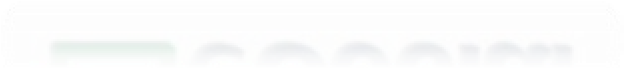 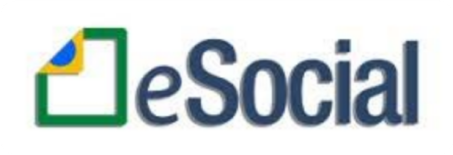 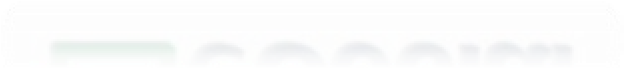 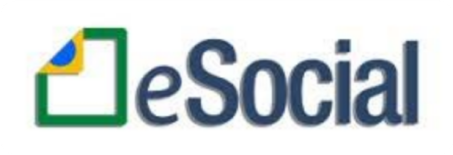 FORMULÁRIO DE CADASTRO DE BOLSISTA PARA O e - SocialNº de Controle01 Dados do Bolsista02 Nome:03 CPF: 04 Número de Inscrição do Segurado (NIS) PIS/PASEP/INSS:05 RG:                                                         Data Expedição:06 Carteira de Trabalho (número e série):                                              Data Emissão:07 Nome da mãe: 08 Nome do pai: 09 Data de nascimento: 10 Local de nascimento: 11 Nacionalidade:12 Estado civil: (   )Solteiro  (   ) Casado  (   ) Divorciado  (   ) Viúvo  (   ) UniãoEstável  (   ) Outros 13 Sexo: (   )Masculino  (   ) Feminino14 Raça e Cor: (   )Indígena(   )Branca(   ) Negra (   )Amarela de origemjaponesa, coreana etc. (   )Parda (pardaoudeclaradacomomulata, cabocla, cafuza, mamelucaoumestiça de negro com pessoa de outracorouraça(   )NãoinformadoDados Complementares do TrabalhadorDados Complementares do Trabalhador15 Residente no Exterior: (   ) Sim   (   ) NãoResidente no Exterior: (   ) Sim   (   ) Não16 Endereço: Endereço: 17 Número: Número: 18 Bairro: Bairro: 19 Complemento: Complemento: 20 Cidade:                                            CEP:                                   Estado:Cidade:                                            CEP:                                   Estado:21 País:País:Informações de ContatoInformações de Contato22Número de telefonefixo: Número de telefonefixo: 23 Número de celular: Número de celular: 24 E-mail principal: E-mail principal: 25 E-mail secundário: E-mail secundário: Grau de InstruçãoGrau de Instrução26(   ) 01 – Graduação(   ) 02 – PósGraduação(   ) 03 – Mestrado(   ) 04 – Doutorado(   ) 01 – Graduação(   ) 02 – PósGraduação(   ) 03 – Mestrado(   ) 04 – DoutoradoPessoa com deficiênciaPessoa com deficiência27Deficiênciamotora: (   ) Sim (   )NãoDeficiênciamotora: (   ) Sim (   )Não28Deficiência visual: (   ) Sim (   )NãoDeficiência visual: (   ) Sim (   )Não29Deficiênciaauditiva: (   ) Sim (   )NãoDeficiênciaauditiva: (   ) Sim (   )Não30Reabilitado(   ) Sim (   )NãoReabilitado(   ) Sim (   )Não31Observações: Observações: InformaçõesbancáriasInformaçõesbancárias32Código do banco: Código do banco: 33Tipo da conta: (   )Contacorrente  (  ) ContapoupançaTipo da conta: (   )Contacorrente  (  ) Contapoupança34Código da agência: Código da agência: 35Contabancária: Contabancária: Número de telefonefixo: Número de celular: E-mail principal: E-mail secundário: ICTCoordenador do ProjetoNome do BolsistaE-mail e Telefone do BolsistaInstituição de estudo do BolsistaCurso/Série/Ano de estudo do BolsistaTema: Tema: Resumo do Projeto (Apresentar síntese do projeto sumarizando a importância, os métodos utilizados e, principalmente, os resultados esperados)Resumo do Projeto (Apresentar síntese do projeto sumarizando a importância, os métodos utilizados e, principalmente, os resultados esperados)Atividades desenvolvidas/resultados parciais PeríodoOutras informaçõesOutras informaçõesTítulo da propostaInstituição/SiglaCoordenador E-mailTelefonesNomeFunçãoInstituição3.1 Título:3.2 Objetivos:3.3 JustificativasDemonstrar a relevância do problema abordado, quando pertinente resumir o estado da arte relativo ao tema do projeto, evidenciando como os resultados previstos pelo *** justificam sua execução.3.4 Resultados esperados:(listar os resultados e os benefícios esperados considerando o aspecto social, econômico, ambiental científico, tecnológico e/ou sociocultural para o Estado ou região)3.5 Colaborações ou parcerias:(já estabelecidas com outros centros de pesquisa e/ou empresas na área, quando houver)3.6 Metodologias(descrever quais métodos e/ou procedimentos serão utilizados para o desenvolvimento do projeto)ITEMItem de despesaQtdadeValor unit. (R$)Valor Total (R$)Atividades (A-1):Início:Duração:C. H. S.:Membros:Atividades (A-2):Início:Duração:C. H. S.:Membros:ItemMetas e AtividadesIndicador Físico de ExecuçãoDuração previstaDuração previstaItemMetas e AtividadesIndicador Físico de ExecuçãoDuração previstaDuração previstaItemMetas e AtividadesIndicador Físico de ExecuçãoInícioFimItemMetas e AtividadesIndicador Físico de ExecuçãoMês/AnoMês/Ano1[Texto descrevendo a meta física 1]mm/aaaamm/aaaa[1.1][Texto descrevendo a atividade 1.1][Texto descrevendo o indicador físico 1.1]mm/aaaamm/aaaa[1.n][Texto descrevendo a atividade 1.n][Texto descrevendo o indicador físico 1.n]mm/aaaamm/aaaa[N][Texto descrevendo a meta física N]mm/aaaamm/aaaa[N.1][Texto descrevendo a atividade N.1][Texto descrevendo a atividade N.1]mm/aaaamm/aaaa[N.n][Texto descrevendo a atividade N.n][Texto descrevendo o indicador físico N.n]mm/aaaamm/aaaaMETAS FINANCEIRASMETAS FINANCEIRASPERÍODOPERÍODOPERÍODOPERÍODOTOTALMETAS FINANCEIRASMETAS FINANCEIRASAno IAno IAno IIAno IITOTALCódigoGrupos/Elementos de Despesas1º Sem.2º Sem.1º Sem.2º Sem.TOTALDESPESAS FINANCIÁVEISDESPESAS FINANCIÁVEISBolsasBolsas0,000,000,000,000,00TOTAL GERALTOTAL GERAL0,000,000,000,000,00META nºDescrição da meta:META nºUnidade de medida:Quantidade:META nºEtapa/Fase nºEtapa/Fase nºMETA nºDescrição da Etapa/FaseMETA nºPeríodo de realização: Início:/   /            Término:   /   /Valor Previsto:META nºDescrição da meta:META nºUnidade de medida:Quantidade:META nºEtapa/Fase nºEtapa/Fase nºMETA nºDescrição da Etapa/FaseMETA nºPeríodo de realização: Início:/   /            Término:   /   /Valor Previsto:Local e data:Nome e assinatura do Coordenador da propostaCHAMADA PÚBLICA Nº##/202#PROGRAMA########PROJETODEPESQUISA:TITULOBOLSISTA: Sr (a) <Nome>, carteira de identidade nº<R.G>, CPF nº <CPF>, residente na<endereço>.MODALIDADE DA BOLSA:<Nível>ORIENTADOR/COORDENADOR: Sr.(a)<nome do orientador>, CPF nº.<CPF>, domiciliado na <endereço>, vinculado à <IES>. INSTITUIÇÃOPARANAENSE DE CIENCIA E TECNOLOGIA - ICTPR: <Instituição>, instituição paranaense ao qual o bolsista é vinculado, situada na<endereço>, CNPJ nº<cnpj>neste ato representada por<nome do representante legal>.DATA DE VENCIMENTO DOS RELATÓRIOS TÉCNICOS PARCIAIS: 1º ___/___/___; 2º ___/___/___Nome BolsistaNome Orientador/CoordenadorFundação AraucáriaICTPR